                                           
TITHE.LY
A new way to give to the church!


Forgot your checkbook or wallet?   No worries, get your cell phone and follow these quick easy steps:

Download the Tithe.ly app (look for the green icon above)

Click on “Create Account” and enter required information to register (email, password, choose a pin)

Once your account is created, search for “Bethesda Lutheran Church” and enter your payment information.   You may use a credit/debit card or bank account

A transaction fee is charged, you may choose to add the fee to your tithe or have it deducted from your contribution.  The fee for a credit/debit card is 2.9% + $.30 per transaction.  The fee for a bank account is 1% + $ .30 per transaction

You may choose to set up recurring payments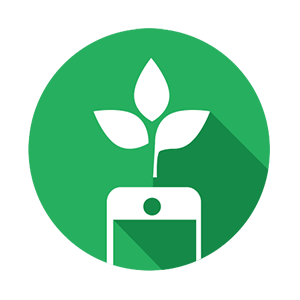 Donors will receive an email instantly with the details of their transactions

-----------------------------------------------------------------------Online giving is also available, click on the green  button on our church website (www.bethesdabutler.com) and follow the instructions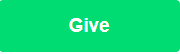 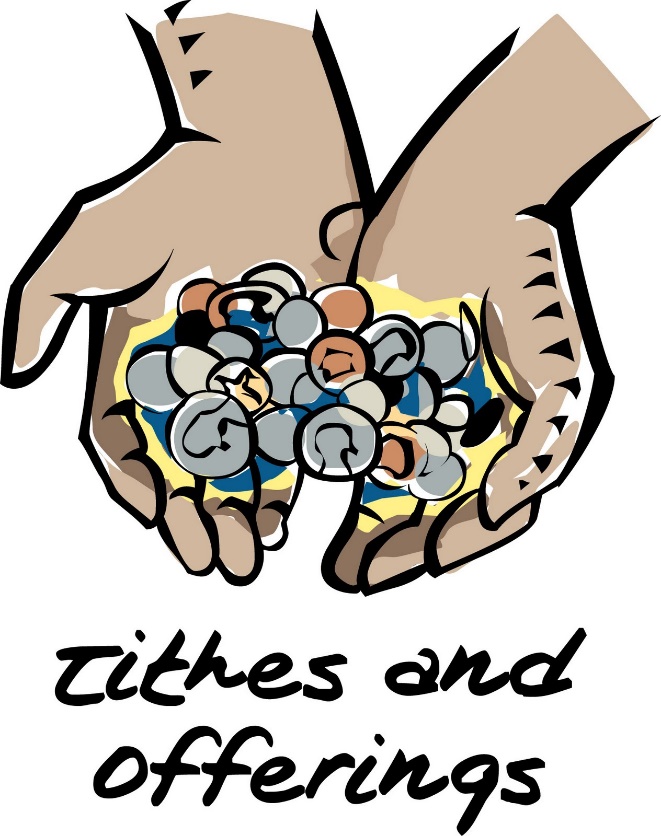 